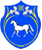   РОССИЙСКАЯ ФЕДЕРАЦИЯ                       РЕСПУБЛИКА ХАКАСИЯШИРИНСКИЙ РАЙОНАДМИНИСТРАЦИЯЦЕЛИННОГО СЕЛЬСОВЕТАПОСТАНОВЛЕНИЕ«04»  сентября 2023 г.                              с. Целинное                                  №78О готовности объектов  жилищно-коммунального хозяйства Общества с ограниченной ответственностью«Теплосервис» отделения с.Целинноек работе в  осенне-зимний период2023-2024 года. 	В целях обеспечения своевременной и качественной подготовки объектов ЖКХк работе в осенне-зимний период 2023-2024года на основании Устава муниципального образованияЦелинныйсельсовет, администрация Целинного сельсоветаПОСТАНОВЛЕТ:            1.Рекомендовать директоруОбщества с ограниченной ответственностью «Теплосервис» отделения с. Целинное рассмотреть итоги отопительного сезона 2022-2023 года и на их основе скорректировать перечень мероприятий по подготовке объектов тепло-, водоснабжения и инженерных сетей к отопительному сезону 2023-2024 года.	2.Предусмотреть в плане мероприятий проведение гидравлических испытаний, регулировки тепловых сетей и мер по сокращению потерь энергии и  воды при транспортировке к потребителям.	3.Представить план мероприятий, с обязательным указанием объемов и источников финансирования  в районную администрацию.	4.Обеспечить и осуществить приоритетное финансирование работ по ремонту теплоисточников, инженерных сетей и созданию запасов  топлива.	5. Утвердить комиссию по выполнению мероприятий по подготовке объектов  ЖКХ «Целинное»  к работе в осенне-зимний период 2023-2024 года. (Приложение № 1).	6.Создать до начала отопительного сезона на  складе расчетный запас топлива и резерв материально- технических  ресурсов для оперативного устранения аварийной  ситуации.	7.Провести до начала отопительного сезона тренировки аварийно- спасательных формирований, ремонтной  бригады для ликвидации аварийной ситуации на  объектах коммунальной инфраструктуры.	8.Обязать  директора Общества с ограниченной ответственностью «Тепдлосервис» отделения с. Целинноепредставлять в районную администрацию:	 -сведения о подготовкеотделения с. «Целинное»Общества с ограниченной ответственностью «Теплосервис»к 1 и 15 числу каждого отчетного месяца к работе  взимних условиях по форме № 1-ЖКХ (зима срочная, месячная) не позднее 25 числа каждого отчетного месяца.	-паспорт готовности   отделения с. «Целинное»Общества с ограниченной ответственностью «Теполосервис»,а также сторонних поставщиков, обеспечивающих  теплоресурсоснабжение жилищного фонда и объектов социальной сферы, к работе в отопительный период 2023-2024 года, в соответствии с требованиями Положения об оценке готовности теплоснабжающих организаций к работе в  осенне-зимний период, до 25  сентября  2023г.  9. Настоящее постановление подлежит обнародованию (опубликованию), размещению на официальном сайте Целинного сельсовета.10. Контроль за исполнением данного постановления оставляю за собой.ГлаваЦелинного  сельсовета:						Т.И.МорозоваПриложение № 1УТВЕРЖДЕНПостановлением администрации									Целинного сельсовета04 сентября 2023года №78СОСТАВ    Комиссии по выполнению мероприятий по подготовке объектов отделения с. «Целинное»Общества с ограниченной ответственностью «Теплосервис» к работе в осенне-зимний период 2023-2024 года.председатель комиссии:Морозова Т.И.			глава Целинного  сельсовета,Члены комиссии:	Беляева Е.А.                      ДиректорООО «Теплосервис»Устичев А.С.мастер тепло-водо снабженияООО «Теплосервис»                                                           (по согласованию)Шпехт А.С.	          специалист 1 категории Администрации Целинного сельсовета